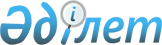 Об определении перечня должностей специалистов в области здравоохранения, социального обеспечения, образования, культуры, спорта, ветеринарии, лесного хозяйства и особо охраняемых природных территорий, являющихся гражданскими служащими и работающих в сельской местности
					
			Утративший силу
			
			
		
					Постановление акимата Курчумского района Восточно-Казахстанской области от 10 декабря 2019 года № 410. Зарегистрировано Департаментом юстиции Восточно-Казахстанской области 18 декабря 2019 года № 6402. Утратило силу - постановлением акимата Курчумского района Восточно-Казахстанской области от 28 декабря 2020 года № 511
      Сноска. Утратило силу - постановлением акимата Курчумского района Восточно-Казахстанской области от 28.12.2020 № 511 (вводится в действие c 01.01.2021).

      Примечание РЦПИ.

      В тексте документа сохранена пунктуация и орфография оригинала.
      В соответствии с подпунктом 2 статьи 18, пунктом 9 статьи 139 Трудового кодекса Республики Казахстан от 23 ноября 2015 года, пунктом 2 статьи 31 Закона Республики Казахстан от 23 января 2001 года "О местном государственном управлении и самоуправлении в Республике Казахстан", акимат Курчумского района ПОСТАНОВЛЯЕТ:
      1. Определить перечень должностей специалистов в области здравоохранения, социального обеспечения, образования, культуры, спорта, ветеринарии, лесного хозяйства и особо охраняемых природных территорий, являющихся гражданскими служащими и работающих в сельской местности согласно приложения к настоящему постановлению.
      2. Признать утратившим силу постановление акимата Курчумского района от 7 декабря 2016 года № 331 "Об определении перечня должностей специалистов социального обеспечения, образования, культуры, которым установлено повышение к должностным окладам за работу в сельской местности" (зарегистрировано в Реестре государственной регистрации нормативных правовых актов за № 4854, опубликовано в Эталонном контрольном банке нормативных правовых актов Республики Казахстан в электронном виде 26 января 2017 года ).
      3. Государственному учреждению "Аппарат акима Курчумского района" в установленном законодательством Республики Казахстан порядке обеспечить:
      1) государственную регистрацию настоящего постановления в территориальном органе юстиции;
      2) в течении десяти календарных дней после государственной регистрации настоящего постановления направление его копии на официальное опубликование в периодические печатные издания, распространяемых на территории Курчумского района;
      3) размещение настоящего постановления на интернет-ресурсе акимата Курчумского района после его официального опубликования.
      4. Контроль за исполнением настоящего постановления возложить на заместителя акима района Умутбаеву Р.Д.
      5. Настоящее постановление вводится в действие по истечении десяти календарных дней после дня его первого официального опубликования.
      "СОГЛАСОВАНО"
      "____" ___________ 2019 года Перечень должностей специалистов в области здравоохранения, социального обеспечения, образования, культуры, спорта, ветеринарии, лесного хозяйства и особо охраняемых природных территорий, являющихся гражданскими служащими и работающих в сельской местности
      1. Должности специалистов в области социального обеспечения:
      1) руководитель государственного учреждения и его заместитель;
      2) специалист по социальной работе;
      3) социальный работник по уходу за детьми - инвалидами и инвалидами старше 18 лет с психоневрологическими заболеваниями;
      4) социальный работник по уходу за престарелыми и инвалидами;
      5) дефектолог, логопед, методист, бухгалтер, психолог.
      2. Должности специалистов в области центра занятости:
      1) руководитель государственного учреждения;
      2) главный бухгалтер;
      3) специалист;
      4) консультант по социальной работе;
      5) инспектор;
      6) делопроизводитель;
      7) ассистент.
      3. Должности специалистов в области образования:
      1) руководитель государственного учреждения и его заместитель;
      2) руководитель дошкольного государственного учреждения и государственного казенного предприятия;
      3) заведующий библиотекой, интернатом, мастерской;
      4) учителя всех специальностей;
      5) социальный педагог;
      6) педагог - психолог;
      7) старший воспитатель;
      8) воспитатель;
      9) помощник воспитателя;
      10) музыкальный, художественный руководитель, руководитель кружка;
      11) старший вожатый, вожатый;
      12) педагог дополнительного образования;
      13) медицинская сестра;
      14) педагог – организатор;
      15) преподаватель - организатор начальной военной подготовки;
      16) хореограф;
      17) тренер;
      18) старший мастер, мастер;
      19) библиотекарь, лаборант, бухгалтер, экономист, хормейстер, врач;
      20) специалист по строительству;
      21) специалист по информационной базе;
      22) делопроизводитель, секретарь.
      4. Должности специалистов в области культуры:
      1) руководитель государственного учреждения и его заместитель;
      2) старший культорганизатор;
      3) аккомпаниатор;
      4) старший библиотекарь, библиотекарь;
      5) музыкальный руководитель;
      6) методист всех наименований;
      7) художественный руководитель;
      8) руководитель танцевального кружка;
      9) аккомпаниатор - концертмейстер;
      10) звукорежиссер;
      11) руководитель хора;
      12) руководитель вокальной студии;
      13) руководитель самодеятельного коллектива;
      14) режиссер массовых мероприятий;
      15) руководитель группы;
      16) руководитель народного коллектива;
      17) руководитель студии;
      18) бухгалтер, экономист;
      19) оператор - программист;
      20) методист;
      21) певец;
      22) организатор культурных мероприятий;
      23) музыкальный оператор;
      24) костюмер;
      25) художник.
      5. Должности специалистов в области спорта:
      1) руководитель, директор, государственного учреждения и его заместитель;
      2) методист, бухгалтер, экономист;
      3) старший тренер, тренер;
      4) медицинская сестра.
      6. Должности специалистов в области ветеринарии:
      1) ветеринарный врач, заведующий ветеринарным пунктом;
      2) ветеринарный фельдшер ветеринарного пункта;
      3) ветеринарный санитар ветеринарного пункта.
					© 2012. РГП на ПХВ «Институт законодательства и правовой информации Республики Казахстан» Министерства юстиции Республики Казахстан
				
      Аким Курчумского района 

Д. Кажанов

      Секретарь Курчумского

      районного маслихата 

Л.Кемешева
Приложение к постановлению 
акимата Курчумского района 
от 10 декабря 2019 года № 410